ΑΙΤΗΣΗ – ΥΠΕΥΘΥΝΗ ΔΗΛΩΣΗΓΙΑ ΤΗΝ ΕΓΓΡΑΦΗ ΜΑΘΗΤΗ/-ΤΡΙΑΣ                                                                                                                 Ημερομηνία: ....................                                                                                                                   Αρ. Πρωτ.:.........................ΣΤΟΙΧΕΙΑ ΜΑΘΗΤΗ / ΜΑΘΗΤΡΙΑΣΔΙΕΥΘΥΝΣΗ ΜΟΝΙΜΗΣ ΚΑΤΟΙΚΙΑΣΑΔΕΛΦΙΑ ΠΟΥ ΦΟΙΤΟΥΝ ΣΤΟ ΣΧΟΛΕΙΟ Διαζευγμένος/η:   ΝΑΙ……                ΟΧΙ…..       Αν ΝΑΙ, την επιμέλεια έχει ο/η:……………………………..ΕΙΔΙΚΕΣ ΕΚΠΑΙΔΕΥΤΙΚΕΣ ΑΝΑΓΚΕΣ ΜΑΘΗΤΗ/-ΤΡΙΑΣ Υπάρχουν διαγνωσμένες εκπαιδευτικές ανάγκες του/της μαθητή/τριαςΝΑΙ                             ΟΧΙΘέλετε να αναφέρετε κάποιο θέμα που σχετίζεται με το παιδί σας και το σχολείο  πρέπει να γνωρίζει; ________________________________________________________________________________________________________________________________________________________________________________________________________________________________________________________________________________________________Ο/Η υπογραφόμενος/-η γονέας δηλώνω υπεύθυνα και εν γνώσει των συνεπειών του νόμου περί ψευδούς δηλώσεως, ότι όλα τα στοιχεία που αναφέρονται στην παρούσα αίτηση είναι αληθή, όπως και τα δικαιολογητικά που επισυνάπτω και ότι σε οποιαδήποτε αλλαγή των παραπάνω θα ενημερώνω το σχολείο.Πεύκη .../… /2021					Ο/Η Αιτών/ουσαΌνομα & Επώνυμο Πατέρα:Αριθμός Δελτίου Ταυτότητας:Όνομα & Επώνυμο Μητέρας:Αριθμός Δελτίου Ταυτότητας:Email πατέρα:Email μητέρας:Υπηκοότητα πατέρας:Υπηκοότητα μητέρας:Επάγγελμα πατέρα:Επάγγελμα μητέρας:Κιν.τηλ.πατέρας:Κιν.τηλ.μητέρας:Τηλ.οικίας.:Άλλο τηλ. Επικοινωνίας (διευκρινίστε πρόσωπο π.χ γιαγιά):Ονοματεπώνυμο:Ημερομηνία γέννησης:Τόπος γέννησης ΤόποςΟδόςΑριθμός Τ.Κ.Ονοματεπώνυμο:Σχολείο φοίτησης:Ονοματεπώνυμο:Σχολείο φοίτησης:Συνημμένα:            Γνωμάτευση ΚΕΔΔΥ/Ιατροπαιδαγωγικό Κέντρο κ.α            Αποδεικτικό κατοικίας  Βεβαίωση φοίτησης Νηπιαγωγείου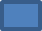   ΑΔΥΜ Αποδεικτικό εμβολίων  Εγγραφή στο Ολοήμερο Πρόγραμμα